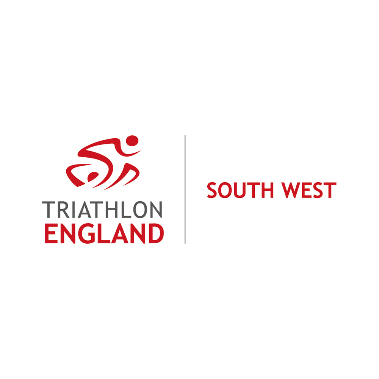 Triathlon England South West AGM 2023 - Item 8 - Report from Regional ManagerClub and Individual MembershipTotal number of clubs in the SW, 55, plus 9 Gloucestershire clubs = 64 clubs in total. Of these, 17 clubs have a junior section (26.6%). Coaching and CPD CoursesAfter the launch of the new coaching qualifications, which saw the changing of Level 1 to Foundation Coach and Level 2 to Group Coach, we have the following courses in the South West for the 2023/24 year: Foundation Coach in Weston-Super-Mare that started in September 2023 (13 people booked of 18 places), and another in Millfield, Street, starting in November 2023 (currently has 12 people booked on the course, 6 places still available). Group Coach course in Tidworth in October 2023 (currently has 8 people booked, 10 places still available), and another in Tavistock in January 2024 (5 people currently booked, 13 places still available). There is no plan for any more courses until late 2024, particularly because the current courses are not yet full. There are also a number of CPD courses available in the region: Active Skills for Life award (Dec 2023), Strength and Conditioning (Jan 2024) and First Aid (Feb 2024); these courses are also undersubscribed. The Regional PlanThe regional plan is a live working document that aligns with the TE development strategy: ‘The Big Active’. It is a focus for the work of Regional Managers, the Regional Committees and our partners in the region. It covers how we intend to get more people doing swim bike run through focused community work, more and stronger clubs, more events catering for all levels of participants, and a more rounded children’s offer. The plan includes how we intend to support and grow our clubs, offer more opportunities through participation programmes, the schools offer, open water swimming with Beyond Swim, and GO TRI Local and Events. Also, how we grow our coaches, activators, leaders and officials through courses, continued personal development and mentoring. Swim Bike RunIn July we launched our new participation programme Swim Bike Run at the WTS in Sunderland. The programme replaces GO TRI and is fresher and more sustainable. There has been much research gone into the rationale behind each product in the programme to get more people involved in Swim Bike and Run. We have much work to do in the region to provide sessions, events and opportunities for people to attend. So, if you or your club would like to get involved, please get in touch. Priority PlaceTorbay is one of the 18 priority places TE have been working in for the last few years and we continue to have good connections with the local community in the area. We have had a direct impact on people’s lives as they access swimming or sea dipping, running, including couch to 5k and 5k to 10k, and cycling, to help with mental health, addiction and general wellbeing. We continue to build on this work with a number of partners and stakeholders.New Regional ManagerAfter 4 years of being the Regional Manager for the South West I left the post in June this year. I have remained the point of contact for the region whilst a replacement was recruited. The new Regional Manager will start on 7th November. I have not left British Triathlon; I was successful in securing a National Development Managers role and my new title is National Events and Programmes Activation Manager. I will continue to help roll out the new Swim Bike Run programme, Active skills for Life and Beyond Swim as well as helping Events grow. I am excited by the new challenge and pleased to be staying with British Triathlon. I still live in the South West so I will no doubt still see many of you. I have really enjoyed my role as SW RM and want to thank you all for your support, your communication and your enthusiasm for everything Triathlon. And lastly thank you to the Regional Committee, we have worked so well together and all the best for the future. The South West are the best!Debbie HillNational Events and Programmes Activation ManagerDebbie Hill Debbiehill@britishtriathlon.orgOctober 2023